Deskripsi SingkatKemampuan mahasiswa untuk dapat mengidentifikasi peluang dan risiko serta potensi membangun sebuah usaha atau bisnis harus dibangun secara terus menerus melalui suatu proses pembelajaran yang sistematis. Mata kuliah ini mempelajari tentang segala aspek dan mekanisme yang harus dibangun dan disiapkan agar mahasiswa mempunyai kemampuan untuk mengidentifikasi peluang dan risiko tersebut, serta memiliki kepercayaan diri dan pola pikir yang tepat.Mata kuliah ini juga membahas tentang rancangan bisnis/kewirausahaan dan tahapan pengembangan usaha serta perkembangannya, memahami teori kesesuaian sebagai kunci keberhasilan.Unsur Capaian PembelajaranMahasiswa dapat memahami, menerapkan dan mampu menemukan ide rancangan bisnis/kewirausahaan dan ikut dalam proses perancangan ide tersebut ke dalam pemetaan proyek serta kemudian mampu memaparkan dalam bentuk presentasi dan prototipe proyek sebagai hasil akhir perancangan ide kewirausahaan. Mahasiswa juga mampu melakukan identifikasi peluang dan risiko serta potensi untuk membangun atau mengembangkan bisnis melalui pembuatan satu rancangan bisnis. Rancangan bisnis tersebut selanjutnya dapat digunakan sebagai acuan utama dalam memulai bisnis, ataupun meyakinkan pemilik modal untuk membiayai rencana bisnis yang dibuat..Mahasiswa diharapkan akan mampu: Memahami berbagai alternatif peluang profesi di dalam program studi yang dipelajarinya dan perkembangan masa depan disiplin keilmuan tersebut serta menemukan pilihan sesuai dengan minat pribadiMenemukan ide rancangan bisnis/kewirausahaan dalam kelompoknya dan memahami proses bagaimana ide tersebut diwujudnyatakan menjadi sebuah rencana bisnis dalam sebuah model cetak biru. Memahami bagaimana sebuah model bisnis dapat dirancang ke dalam skema cetak biru sederhana sehingga memahami bisnis merupakan sebuah proses perwujudan ide, pembuatan produk (jasa), penghantaran nilai dan benefit, pendayagunaan sumber-sumber daya secara efektif, hubungan antara pihak yang saling terkait dan menguntungkan dan keberlangsungan dalam suatu usahaDi dalam kelompok pasti ada dinamika organisasi dan mahasiswa diharapkan belajar berorganisasi, belajar memimpin bagian yang menjadi tanggung jawabnya masing-masing, bersumbangsih secara nyata dalam kelompok, berani mengungkapkan pendapat dan mampu memaparkan ide dan rencana cetak biru usaha secara jelas dan lugas kepada permirsaSetelah melalui kelas ini, maka setiap mahasiswa diharapkan mampu untuk dapat;Memahami peluang karir profesional dalam disiplin ilmu program studi yang dipelajari.Mampu merencanakan peluang “bisnis” pribadi terhadap minat karir profesi yang ingin dijalankanMengembangkan pola pikir dan karakter kewirausahawan dengan menemukan ide dan merancang cetak biru rencana kerja konsep ide kelompoknya.Mengenal dunia organisasi dan mampu menjadi bagian yang efektif dalam organisasi dengan belajar memimpin bagian yang menjadi tanggung jawabnya masing-masing, bersumbangsih secara nyata dalam kelompok dan berani mengungkapkan pendapatMengembangkan kepercayaan diri pribadi dalam bentuk mampu memaparkan ide dan rencana cetak biru usaha secara jelas dan lugas kepada permirsa dan berani mengungkapkan pendapat yang rasionalMerumuskan dan mewujudkan suatu rencana bisnis yang sederhana.Mampu membuat rancangan rencana bisnis yang baik.Memahami pengembangan usaha berkesinambungan.Memahami tantangan dan keputusan terkait resiko dalam menjalani kewirausahaanMenerapkan aspek berbasis nilai terhadap bentuk kewirausahaan, yakni: Trustworthy dan Integritas, Keuletan, Inovasi dan Kreatifitas, Peduli terhadap lingkungan dan masyarakat.Komponen PenilaianPresensi (10%)Tugas individual (10%)Ujian Tengah Semester (25%)Tugas individual yang terintegrasi dengan Mata Kuliah Desain Produk 4 (20%)Ujian Akhir Semester (35%)Kriteria PenilaianPresensi mahasiswa dalam mengikuti kelas (10%),Menghasilkan konsep dan tema rancangan bisnis tugas individual yang sesuai dengan pencapaian (10%)Ujian Tengah Semester adalah hasil evaluasi dari pertanggung jawaban dari pemaparan dan presentasi tugas individual (25%)Menghasilkan konsep dan tema rancangan bisnis tugas individual yang terintegrasi dengan tugas mata kuliah Desain Produk 4 sesuai dengan pencapaian dan tujuan pasar (20%)Ujian Akhir Semester adalah hasil evaluasi dari pertanggung jawaban dari pemaparan dan presentasi tugas individual yang terintegrasi dengan tugas mata kuliah Desain Produk 4  (35%)5. Daftar Referensi : Wadhwani Foundation:  https://www.wfglobal.org/Sidik,Ignas G. 2013. Bisnis Sukses: Menyusun Rencana Bisnis Lengkap-Terpadu. Jakarta: PT Gramedia.Granet,Keith. 2011. The Business odf Design : Balancing Creativity & Profitability. New York: Princeton Architecturall Press.Nurudin. 2008. Hubungan Media : Konsep dan Aplikasi. Jakarta: Rajawali Pers.Martin,Roger, Christensen,Karen. 2013. Rotman on Design: The Best on Design Thinking from Rotman Magazine. Toronto: University of Toronto Press.Best,Kathryn. 2010. The Fundamentals of Design Management. Switzerland: AVA Publishing SA.Gallo,Carmine. 2010. Rahasia Presentasi Steve Jobs: Bagaimana Tampil Luar Biasa Hebat di Depan Audiens (Penerjemah: P.A.Lestari). Indonesia: Penerbit Erlangga.Ulrich,Karl T., Eppinger,Steven D. 2008. Product Design & Development (5th Edition). New York: Mc.Graw-Hill.Cooper,Rachel , Press,Mike. 1995. The Design Agenda: A Guide to Successful Design Management. England: John Wiley & Sons Ltd.Blakeman,Robyn. 2011. Advertising Campaign Design: Just The Essentials. New York: ME.Sharpe,Inc.Grey,Anne-Marie , Skildom-Reid,Kim. 2006. Event Sponsorship: Membangun Kemitraan dengan Sponsor untuk Kelancaran dan Profitabilitas Event (Penerjemah: Asmana Lunarsih & Fitri Faizzati). Jakarta: Penerbit PPM.RENCANA PEMBELAJARAN SEMESTER (RPS) DESKRIPSI TUGAS DESKRIPSI TUGAS RUBRIK PENILAIAN(Keterangan: format umum adalah yang di bawah ini, namun Prodi dapat membuat format tersendiri, sesuai dengan penilaian yang akan dibuat. Misalnya untuk penilaian presentasi atau penilaian praktek memiliki rubrik yang berbeda, jadi bisa lebih dari 1 rubrik untuk setiap mata kuliah).PENUTUPRencana Pembelajaran Semester (RPS) ini berlaku mulai tanggal 30 Januari 2017, untuk mahasiswa UPJ Tahun Akademik 2016/2017 dan seterusnya. RPS ini dievaluasi secara berkala setiap semester dan akan dilakukan perbaikan jika dalam penerapannya masih diperlukan penyempurnaan.STATUS DOKUMEN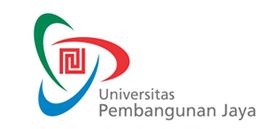 RENCANA PEMBELAJARAN SEMESTERF-0653F-0653RENCANA PEMBELAJARAN SEMESTERIssue/Revisi: A0RENCANA PEMBELAJARAN SEMESTERTanggal Berlaku: 30 Januari 2017RENCANA PEMBELAJARAN SEMESTERUntuk Tahun Akademik: 2016/2017RENCANA PEMBELAJARAN SEMESTERMasa Berlaku: 4 (empat) tahunRENCANA PEMBELAJARAN SEMESTERJml Halaman: 08 halamanMata Kuliah: Rancangan BisnisKode MK: LSE204Program Studi: Desain Produk Penyusun: Dini Cinda KiranaSKS: 3Kelompok Mata Kuliah:MingguKemampuan Akhir yang DiharapkanBahan Kajian(Materi Ajar)Bentuk PembelajaranKriteria/Indikator PenilaianBobot NilaiStandar Kompetensi Profesi Mampu memahami kompetensi, struktur perkuliahan, tugas dan kontrak belajar RPS, Kontrak belajarCeramah dan diskusi--KKNI-61Mampu menjelaskan dan mempresentasikan misi, tujuan dan sasaran bisnis.Misi, tujuan dan sasaran bisnis.Small Group Discussion & Case Study Kelengkapan dan ketepatan penjelasan, Tingkat komunikasi & presentasi,-KKNI-62Mampu mengidentifikasi, mempresentasikan  dan bekerja sama dalam analisis Customers, competitor, dan market researchCustomers, competitor, dan market researchSmall Group Discussion& Case StudyKelengkapan dan ketepatan penjelasan, Tingkat komunikasi & presentasi,-KKNI-63Mampu mengidentifikasi, mempresentasikan dan bekerja sama dalam analisis Strategi bersaingStrategi bersaingSmall Group Discussion& Case StudyKelengkapan dan ketepatan penjelasan, Tingkat komunikasi & presentasi,-KKNI-64Mampu menganalisis, mempresentasikan dan bekerja sama memformulasikan aspek operasi dan produksiAspek operasi dan produksiIndividual Project, Case StudyKelengkapan dan ketepatan penjelasan, Tingkat komunikasi & presentasi,-KKNI-65Mampu menganalisis, mempresentasikan dan bekerja sama dalam peramalan bisnisPeramalan bisnisIndividual Project, Case StudyKelengkapan dan ketepatan penjelasan, Tingkat komunikasi & presentasi,-KKNI-66-7Mampu menganalisis dan mempresentasikan Rancangan Bisnis LengkapRancangan Bisnis LengkapPresentation Final(Individual Project)Kelengkapan dan ketepatan penjelasan, Tingkat komunikasi & presentasi,10%KKNI-68UTS--Hasil evaluasi dari pertanggung jawaban dari pemaparan dan presentasi tugas individual25%KKNI-69-13Mampu menganalisis dan mempresentasikan Rancangan Bisnis LengkapRancangan Bisnis LengkapIndividual Project, Case Study, AsistensiKelengkapan dan ketepatan penjelasan, Tingkat komunikasi & presentasi,-KKNI-614-15Mampu menganalisis dan mempresentasikan Rancangan Bisnis LengkapRancangan Bisnis LengkapPresentation Final(Individual Project)Kelengkapan dan ketepatan penjelasan, Tingkat komunikasi & presentasi,20%KKNI-616UAS--Hasil evaluasi dari pertanggung jawaban dari pemaparan dan presentasi tugas individual yang terintegrasi dengan tugas mata kuliah Desain Produk 4  35%KKNI-6Mata Kuliah: Rancangan BisnisKode MK: LSE204Minggu ke: 1-7Tugas ke: 1 (Tugas Individual)Tujuan Tugas:Mahasiswa mampu merancang bisnis desain dengan menggunakan studi kasus dari UKM yang sudah ada di Indonesia, dan dikerjakan secara individuUraian Tugas:ObyekMengolah dan mengembangkan rancangan bisnis desain  dengan menggunakan studi kasus dari UKM yang sudah ada di IndonesiaYang Harus Dikerjakan dan Batasan-BatasanMenganalisa data untuk mengembangkan gagasan ide baru dalam membuat rancangan bisnis desain dari UKM di IndonesiaMetode/Cara Kerja/Acuan yang DigunakanDiskusi, survey,  dan asistensi .Dekripsi Luaran Tugas yang DihasilkanMenghasilkan konsep/tema dan studi rancangan bisnis dengan produk UKM sebagai studi kasusnya.Kriteria Penilaian:Presensi (10%)Konsep dan tema rancangan bisnis desain rancangan secara keseluruhan (30%)Rencana pemasaran produknya akan seperti apa (30%)Presentasi Final tentang Rancangan Bisnis dari produk UKM sebagai studi kasusnya (30%)Mata Kuliah: Rancangan BisnisKode MK: LSE204Minggu ke: 8-14Tugas ke: 2 (Tugas Individual)Tujuan Tugas:Mahasiswa mampu merancang bisnis desain yang terintegrasi dengan tugas mata kuliah Desain Produk 4Uraian Tugas:ObyekMengolah dan mengembangkan rancangan bisnis desain  dengan yang terintegrasi dengan tugas mata kuliah Desain Produk 4Yang Harus Dikerjakan dan Batasan-BatasanMenganalisa data untuk mengembangkan gagasan ide baru dalam membuat rancangan bisnis desain yang terintegrasi dengan tugas mata kuliah Desain Produk 4Metode/Cara Kerja/Acuan yang DigunakanDiskusi, survey,  dan asistensi .Dekripsi Luaran Tugas yang DihasilkanMenghasilkan konsep/tema dan studi rancangan bisnis yang terintegrasi dengan tugas mata kuliah Desain Produk 4Kriteria Penilaian:Presensi (10%)Konsep dan tema rancangan bisnis desain rancangan secara keseluruhan (30%)Rencana pemasaran produknya akan seperti apa (30%)Presentasi Final tentang Rancangan Bisnis Desain yang terintegrasi dengan tugas mata kuliah Desain Produk 4 (30%)Jenjang/GradeAngka/SkorBobot NilaiAngka MutuDeskripsi/Indikator KerjaSANGAT BAIKA90.00-100.004.0Mahasiswa memenuhi semua komponen penilaian dan menyelesaikan tugas dengan sangat baik serta mampu memaparkan materi dan tugas individu yang ditentukan dengan sangat baik.SANGAT BAIKA-80.00-89.993.7Mahasiswa memenuhi semua komponen penilaian dan menyelesaikan tugas dengan sangat baik serta mampu memaparkan materi dan tugas individu yang ditentukan dengan baik.BAIKB+75.00-79.993.3Mahasiswa memenuhi semua komponen penilaian dan menyelesaikan tugas dengan baik serta mampu memaparkan materi dan tugas individu yang ditentukan dengan baik.BAIKB70.00-74.993.0Mahasiswa memenuhi semua komponen penilaian dan menyelesaikan tugas dengan baik serta mampu memaparkan materi dan tugas individu yang ditentukan dengan cukup  baik.BAIKB-65.00-69.992.7Mahasiswa memenuhi semua komponen penilaian dan menyelesaikan tugas dengan cukup baik serta mampu memaparkan materi dan tugas individu yang ditentukan dengan cukup  baik.CUKUPC+60.00-64.992.3Mahasiswa memenuhi beberapa komponen penilaian dan menyelesaikan tugas dengan baik serta mampu memaparkan materi dan tugas individu yang ditentukan dengan cukup  baik.CUKUPC55.00-59.992.0Mahasiswa memenuhi beberapa komponen penilaian dan menyelesaikan tugas dengan cukup baik serta mampu memaparkan materi dan tugas individu yang ditentukan dengan cukup  baik.CUKUPC-50.00-54.991.7Mahasiswa kurang memenuhi semua komponen penilaian dan menyelesaikan tugas dengan baik serta kurang mampu memaparkan materi dan tugas individu yang ditentukan dengan cukup  baik.KURANGD40.00-49.991.0Mahasiswa tidak memenuhi beberapa komponen penilaian dan menyelesaikan tugas dengan cukup baik serta tidak mampu memaparkan materi dan tugas individu yang ditentukan dengan cukup  baik.TIDAK LULUSE< 40.000.0Mahasiswa tidak memenuhi semua komponen penilaian ProsesPenanggung JawabPenanggung JawabTanggalProsesNamaTandatanganTanggalPerumusanDini Cinda KiranaDosen Penyusun/PengampuPemeriksaanHari NugrahaKetua ProdiPersetujuanNamaKepala BAP-PMPPenetapanNamaDirektur Pendidikan, Pembelajaran dan KemahasiswaanPengendalianRini Pramono, M.Si.Staff Senior BAP-PMP / Document Controller